Breadalbane Academy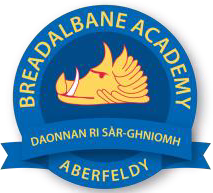 National Qualifications - Course and Assessment Overview 2021 / 2022SUBJECT: 		English												LEVEL: National 5Term 1August - OctoberTerm 1August - OctoberTerm 2October - DecemberTerm 2October - DecemberTerm 3January - MarchTerm 3January - MarchTerm 4 April - MayCourse ContentType of Assessment /Completion DateCourse ContentType of Assessment /Completion DateCourse ContentType of Assessment /Completion DateFinal Assessment Composition and DateClose Reading RUAE Baseline Assessment1st Drafts of Creative and Persuasive PortfolioMonitoring – SeptemberMonitoring – September / OctoberDepending on class teacher students will tackle either Scottish Set Text, Critical Essay or 4.3  - National 4 assessments or 4.1/ 4.2 Final Draft of Portfolio 30% of GradeMonitoring  - NovemberUnit Assessments – November and DecemberFinal Draft - DecemberFull PrelimClose Reading  RUAE ExamCritical Reading Exam4.3 / N5a - Final Draft Portfolio 30% of GradeMonitoringJanuaryJanuaryEnd of JanuaryClose Reading RUAE Exam 30% 12th May 2022Critical Reading Exam 40%